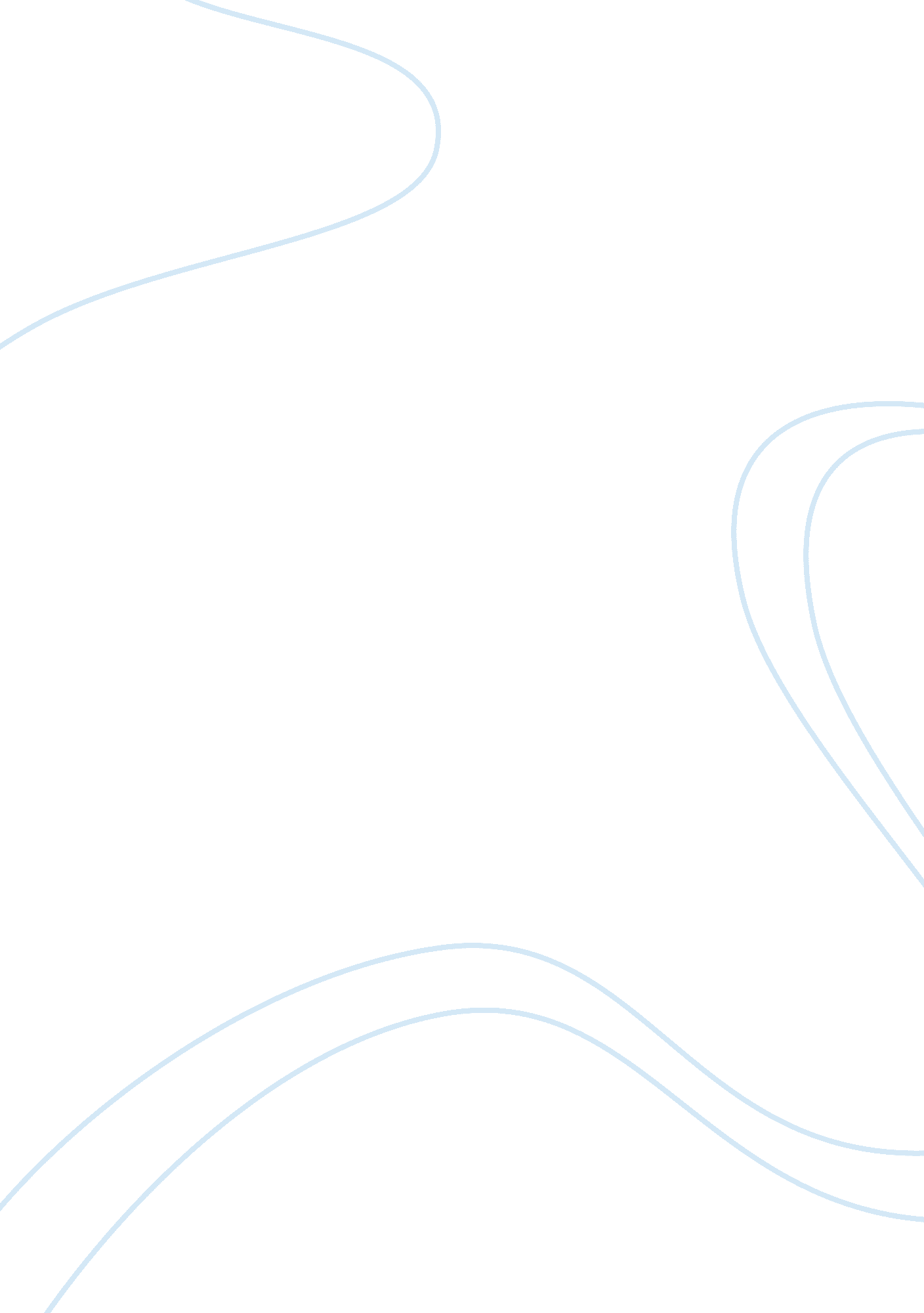 Future career planning essay exampleProfession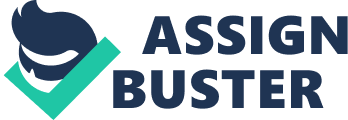 For ages, knowledge invariably was the most valuable thing in the world. There are many specialties and professions that have appeared not long ago so nowadays it becomes relevant for people to look for the ways they can plan a career. This paper contains reasoning about career planning that surely has many preferences. Since I am studying a mechanical engineering, it is also a question of the manner in which career planning has helped me. 
Perpetual knowledge is an advance of knowledge that induces a person to become reasoned. Thus, person’s goal is about to receive the different types of information. Perpetual knowledge improves the process of individual’s growth. In addition, it raises the rivalry in the society. During the maturation, knowledge is an inalienable part of the daily life. 
Engineering is a long-standing profession that appears thousands years ago when people started to invent first instruments and tools. It was caused by the elementary humans needs for their surviving. Nowadays an engineer is one who is proficient in technic and science and who deals with different technical tasks. 
In times of industrial upheaval, mechanical engineering played an important part. Many complicated technical and physical systems were developed with a help of mechanical engineering. Among these are different military and weapon projects, various systems connected with air constructing, projects of heat transmission etc. My goal is to learn numerous courses so that I will be supplied with valuable information and be able to cope with different tasks that I will meet in the future. To reach that goal I firstly need to study a master’s degree. 
In order to improve and to accelerate my own development, I am also going to proceed with studying my profession in the future with a help of different research courses. It means that I will be able to work out numerous tasks that will appear in different parts of my life such as work, communication with family and other people. In other words, the information that I learn will help me not only at work but also in social life. 
There always is the possibility of appearance of a problem. However, I have an ability to find this problem and solve it. It means that the possibility to study my profession regardless has improved. Nowadays, in the world and especially in America there are many groups and organizations, which can help engineers to solve different types of problems. Among them also are professional organizations that are connected with mechanical engineering. Some of them such as ASHRAE has a goal to develop fields in ventilation sciences and in the systems of heating. In addition, there are American Society of Heating and Refrigerating. 
In addition, there are companies that specialized in working with certain type engineers like SWE (Society of Women Engineers) and SNAME (Society of Naval Architects and Marine Engineers). The first one was founded for advancing and helping women that work in the engineering sector. The second one is a major company that works in the numerous fields of naval architecture. For participating in this societies, person must have a degree in the field of mechanical engineering. 
Participating in these societies produces several benefits for the member. One of them is an opportunity to start new relations with not only fellow citizens but also with workers from other countries. Moreover, the participant is able to get a new information about the field he is working in. There is another one reason to join such companies. Very often among employer’s requirements the main one is an experience of participating in those societies. 
Irrespective of the certain field all engineers are required to have one or more of the several types of credential such as licenses, degrees and certificates. For example for becoming professional engineer needs to have a license. All engineers that propose their services must have a license, too (" Engineer Career Profile and Information"). However, the minimum requirement for becoming a prosperous engineer is one of the numerous degrees (four to five years) that are offered by many universities from all over the world. 
Moreover, an operational experience in a company that specializes in the engineering field is required before graduating. In other words, for getting a Bachelor of Applied sciences, of Technology, of Engineering and Science. 
Now I am planning to accumulate maximum knowledge so that in the future I will dispose of different skills that I will need for working as an engineer and for living in the society as an individual. So next step is to continue studying in college in order to graduate and then join the university where I will get a master’s degree. No less than a degree I will need to be employed by one of the several suited for me companies. All aforesaid will supply me with needed information and skills which will be useful not only for my career but also for my everyday life. 
Accumulating experience and learning is an important part of the base that I will use in the future for being a competitive worker and for being able to lead other engineering workers. The one of the main advantage of experience is the ability to make a progress in my own career and later to become a manager or applies for much more perspective positions (" Engineer Career Profile and Information"). 
The main priority is to work with high-qualified employees not only locally but also with getting an international experience. Working with employees from all over the world is an important part of becoming a successful engineer whose career has perspective opportunities. To reach these goals I need to continue learning even after the graduation during my work and everyday life. Works Cited " Engineer Career Profile and Information." About. N. p., n. d. Web. 17 Oct. 2014. 